Growing Differences 									    7VUS.6 												   Unit 3A. The Industrial North 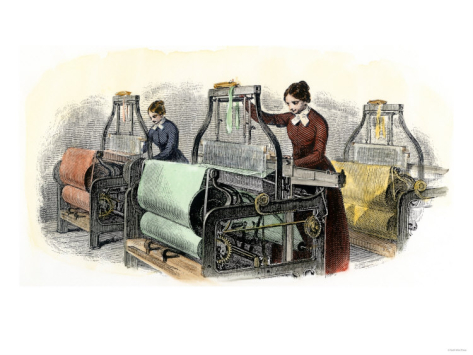 1. The North developed an __________ economya. _____________ – cheap laborb. Railroads & canals - ______ goods & ___________2. Factories produced ____________ (cloth)3. Favored ________ tariffs (tax on __________)4. Did NOT rely on __________ B. The Agricultural South 1. In 1793, ______  __________ invented the ________  ______a. Clean ________ from raw cotton ________b. RESULT – Slavery __________ – needed to ________ & __________ more cotton 2. “Cotton Becomes _________!”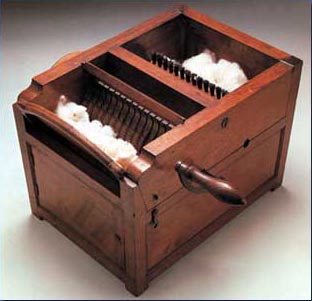 a. “Deep South” (_____, AL, ______, GA, & ______) = major cotton statesb. Slavery became a “__________  ________” 4. ___________ high tariffs – made imported goods ___________5. Wanted to ________ slavery in _______ states C. Missouri Compromise of 1820 1. _________ wanted to enter as a _______ state- would upset the _________ in the ________ (11 free & 11 slave)2. COMPROMISE:a. Missouri added as a _______ stateb. ________ added as a _______ statec. In new territory, slavery would _______ be allowed above __________ line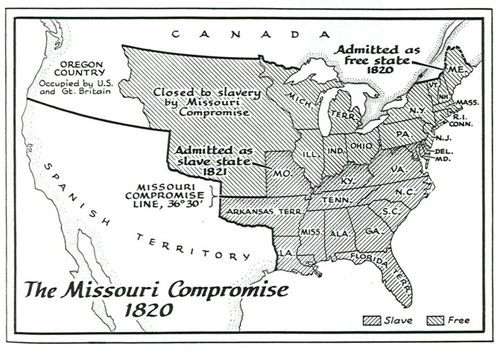 